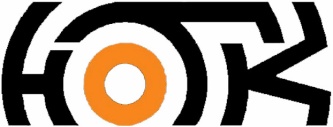 Общественная Организация                          «Нижегородский Областной Туристский Клуб»  Россия, .Нижний  Новгород, ул.Алексеевская, 24 «В» тел.: (831) 278-42-72, тел./факс: 434-38-49, E-mail: notkevent@tourclub.nnov.ru, www.tourclub.nnov.ruИНН 5260025133/526001001КРОСС-ПОХОД «ТРОПЫ ОЗЕРНОГО КРАЯ»Уважаемые жители и гости Нижнего Новгорода и Нижегородской области!Приглашаем Вас на Торжественное открытие рекомендованного экологического маркированного пешеходного маршрута №5 «Тропы Озерного края». Мероприятие будет проходить 2 ноября 2019 года на территории Балахнинского района Нижегородской области. Вас ждет незабываемая 16-километровая прогулка по осеннему лесу, во время которой Вы познакомитесь с туристской навигацией, памятниками истории и природы, полюбуетесь живописными  пейзажами Озерного края, окунетесь в море драйва и позитива! ПРОГРАММА КРОСС-ПОХОДА *    Стартовый пакет участника включает: стартовый номер участника, карта для ориентирования на местности с нанесенной ниткой маршрута, подробное описание  маршрута похода, номера телефонов для экстренной связи с организаторами.**  Для обеспечения безопасности участников на мероприятии предусматривается дежурство       машин повышенной проходимости, оборудованных аптечками первой помощи.ДАВАЙТЕ ДЕЛАТЬ ИСТОРИЮ ВМЕСТЕ!Как нас найтиКоординаты места регистрации и старта КРОСС-ПОХОДА:               56°27'10.18"С, 43°11'55.55"ВНа личном автотранспорте:По трассе 22Р-0152 на участке Нижний Новгород – Заволжье следуете до поворота на д. Истомино (при движении со стороны Н. Новгорода – поворот налево между деревнями Б. Могильцы и Постниково) и далее прямо до д. Конево.Въезжаете в д. Конево по ул. Красноармейская, далее прямо до перекрестка с ул. Победы. На перекрестке свернуть направо по ул. Победы, проехать двести метров до Коневского Дома Культуры (рис. 1). 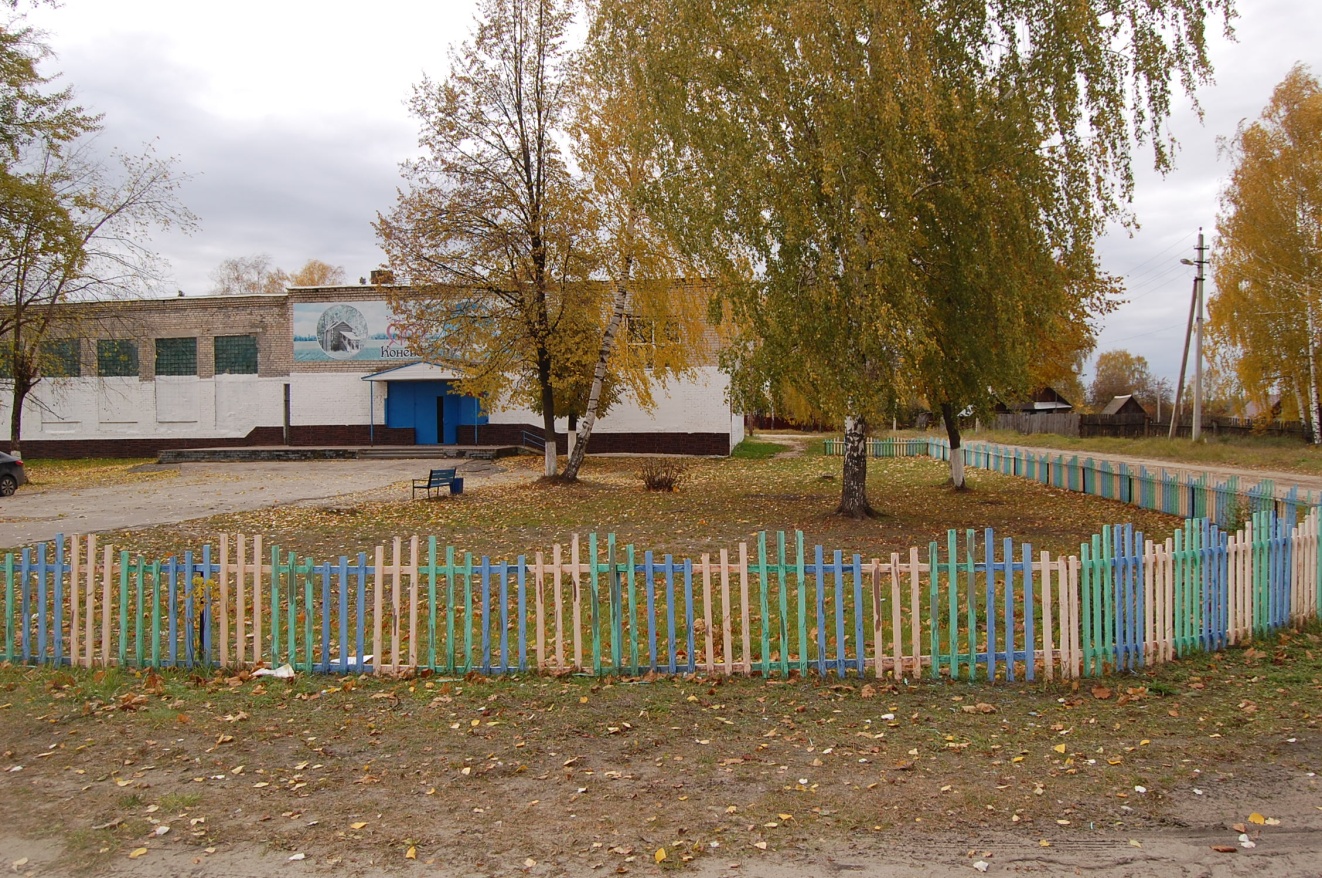 Рис. 1. Коневский Дом Культуры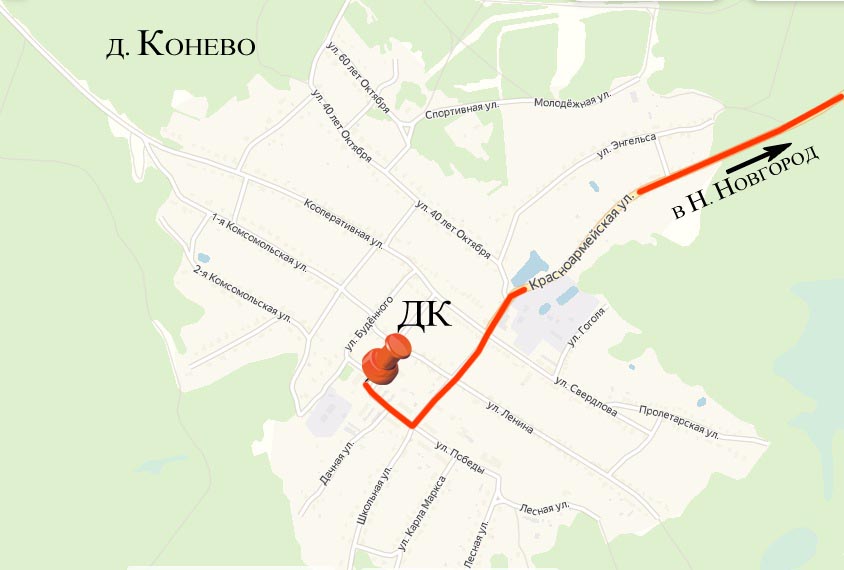 Рис. 2. Схема проезда по д. КоневоКонтактный мобильный номер в день мероприятия: 8-904-392-09-75.Контактное лицо: Подъячев Алексей Валерьевич.ВремяМероприятия8-30 – 9-30Сбор и регистрация участников в д. Конево по адресу: Дом культуры д. Конево, ул. Советская, д. 4Работа мандатной комиссии. Получение стартовых пакетов участника*. 09-30 - 10-00Торжественное открытие маршрута. 10-00Старт кросс-похода  по маршруту:  Д. Конево – оз. Озерки, турстоянка «Озерки» (с прохождением КП) – д. Конево.16-30 – 17-00Торжественное закрытие мероприятия. Награждение победителей и призеров. Вручение памятных сертификатов и значков всем участникам.17 – 00Завершение мероприятия. Отъезд участников.